Číselné odkazy k vypĺňaniu žiadosti:  1 Nehodiace sa prečiarknite, resp. vymažte.  2 Uveďte len v prípade, ak je odlišná od adresy trvalého pobytu.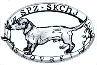 SLOVENSKÝ KLUB CHOVATEĽOV JAZVEČÍKOV („SKCHJ“), Štefánikova 10, 811 05 BratislavaSLOVENSKÝ KLUB CHOVATEĽOV JAZVEČÍKOV („SKCHJ“), Štefánikova 10, 811 05 BratislavaSLOVENSKÝ KLUB CHOVATEĽOV JAZVEČÍKOV („SKCHJ“), Štefánikova 10, 811 05 BratislavaSLOVENSKÝ KLUB CHOVATEĽOV JAZVEČÍKOV („SKCHJ“), Štefánikova 10, 811 05 BratislavaSLOVENSKÝ KLUB CHOVATEĽOV JAZVEČÍKOV („SKCHJ“), Štefánikova 10, 811 05 BratislavaSLOVENSKÝ KLUB CHOVATEĽOV JAZVEČÍKOV („SKCHJ“), Štefánikova 10, 811 05 BratislavaHLÁSENIE VRHU / NEOPLODNENIA SUKYHLÁSENIE VRHU / NEOPLODNENIA SUKYHLÁSENIE VRHU / NEOPLODNENIA SUKYHLÁSENIE VRHU / NEOPLODNENIA SUKYHLÁSENIE VRHU / NEOPLODNENIA SUKYHLÁSENIE VRHU / NEOPLODNENIA SUKYÚDAJE O CHOVATEĽOVI (MAJITEĽOVI/DRŽITEĽOVI SUKY)ÚDAJE O CHOVATEĽOVI (MAJITEĽOVI/DRŽITEĽOVI SUKY)ÚDAJE O CHOVATEĽOVI (MAJITEĽOVI/DRŽITEĽOVI SUKY)ÚDAJE O CHOVATEĽOVI (MAJITEĽOVI/DRŽITEĽOVI SUKY)ÚDAJE O CHOVATEĽOVI (MAJITEĽOVI/DRŽITEĽOVI SUKY)ÚDAJE O CHOVATEĽOVI (MAJITEĽOVI/DRŽITEĽOVI SUKY)ÚDAJE O CHOVATEĽOVI (MAJITEĽOVI/DRŽITEĽOVI SUKY)ÚDAJE O CHOVATEĽOVI (MAJITEĽOVI/DRŽITEĽOVI SUKY)Meno, priezvisko, titulMeno, priezvisko, titulMeno, priezvisko, titulMeno, priezvisko, titulČlenstvo v SKCHJČlenstvo v SKCHJČlenstvo v SKCHJČlenstvo v SKCHJČlen – Nečlen1Členské čísloČlenské čísloZmluva o chovateľskom servise (vypĺňa len nečlen)Zmluva o chovateľskom servise (vypĺňa len nečlen)Zmluva o chovateľskom servise (vypĺňa len nečlen)Zmluva o chovateľskom servise (vypĺňa len nečlen)Áno – Nie1Číslo zmluvyČíslo zmluvyAdresa trvalého pobytu (ulica, číslo domu, obec, PSČ)Adresa trvalého pobytu (ulica, číslo domu, obec, PSČ)Adresa trvalého pobytu (ulica, číslo domu, obec, PSČ)Adresa trvalého pobytu (ulica, číslo domu, obec, PSČ)Adresa na doručovanie (ulica, číslo domu, obec, PSČ)2Adresa na doručovanie (ulica, číslo domu, obec, PSČ)2Adresa na doručovanie (ulica, číslo domu, obec, PSČ)2Adresa na doručovanie (ulica, číslo domu, obec, PSČ)2Telefónne čísloTelefónne čísloTelefónne čísloTelefónne čísloE-mailová adresaE-mailová adresaE-mailová adresaE-mailová adresaChránený názov chovateľskej staniceChránený názov chovateľskej staniceChránený názov chovateľskej staniceChránený názov chovateľskej staniceVÝSLEDOK PÁRENIA (zvoľte jednu z možností a označte krížikom)VÝSLEDOK PÁRENIA (zvoľte jednu z možností a označte krížikom)VÝSLEDOK PÁRENIA (zvoľte jednu z možností a označte krížikom)VÝSLEDOK PÁRENIA (zvoľte jednu z možností a označte krížikom)VÝSLEDOK PÁRENIA (zvoľte jednu z možností a označte krížikom)VÝSLEDOK PÁRENIA (zvoľte jednu z možností a označte krížikom)VÝSLEDOK PÁRENIA (zvoľte jednu z možností a označte krížikom)VÝSLEDOK PÁRENIA (zvoľte jednu z možností a označte krížikom)Úspešné párenieÚspešné párenieÚspešné párenieÚspešné párenieÚspešné párenieÚspešné párenieÚspešné párenieNeúspešné párenie – suka nebola oplodnenáNeúspešné párenie – suka nebola oplodnenáNeúspešné párenie – suka nebola oplodnenáNeúspešné párenie – suka nebola oplodnenáNeúspešné párenie – suka nebola oplodnenáNeúspešné párenie – suka nebola oplodnenáNeúspešné párenie – suka nebola oplodnenáÚDAJE O VRHUÚDAJE O VRHUÚDAJE O VRHUÚDAJE O VRHUÚDAJE O VRHUÚDAJE O VRHUÚDAJE O VRHUÚDAJE O VRHUMatka šteniat (meno suky a chovateľská stanica)Matka šteniat (meno suky a chovateľská stanica)Matka šteniat (meno suky a chovateľská stanica)Matka šteniat (meno suky a chovateľská stanica)Otec šteniat (meno psa a chovateľská stanica)Otec šteniat (meno psa a chovateľská stanica)Otec šteniat (meno psa a chovateľská stanica)Otec šteniat (meno psa a chovateľská stanica)Dátum páreniaDátum páreniaDátum páreniaDátum páreniaDátum narodenia vrhuDátum narodenia vrhuDátum narodenia vrhuDátum narodenia vrhuPôrodPôrodPôrodPôrodPrirodzenou cestou – Cisárskym rezom1)Prirodzenou cestou – Cisárskym rezom1)Prirodzenou cestou – Cisárskym rezom1)Prirodzenou cestou – Cisárskym rezom1)Označenie vrhu (písmeno, ktorým začínajú mená šteniat)Označenie vrhu (písmeno, ktorým začínajú mená šteniat)Označenie vrhu (písmeno, ktorým začínajú mená šteniat)Označenie vrhu (písmeno, ktorým začínajú mená šteniat)Počet šteniat (psov/súk) vo vrhuPočet šteniat (psov/súk) vo vrhuPočet šteniat (psov/súk) vo vrhuPočet šteniat (psov/súk) vo vrhuPsy:  Psy:  Suky:  Suky:  Počet ponechaných šteniat (psov/súk)Počet ponechaných šteniat (psov/súk)Počet ponechaných šteniat (psov/súk)Počet ponechaných šteniat (psov/súk)Psy:  Psy:  Suky:  Suky:  Farba srsti šteniat (psov/súk)Farba srsti šteniat (psov/súk)Farba srsti šteniat (psov/súk)Farba srsti šteniat (psov/súk)Psy:Psy:Suky:Suky:Vážne chyby šteniatVážne chyby šteniatVážne chyby šteniatVážne chyby šteniatĎalšie dôležité informácie o vrhuĎalšie dôležité informácie o vrhuĎalšie dôležité informácie o vrhuĎalšie dôležité informácie o vrhuVYHLÁSENIE CHOVATEĽA (MAJITEĽA/DRŽITEĽA SUKY)VYHLÁSENIE CHOVATEĽA (MAJITEĽA/DRŽITEĽA SUKY)VYHLÁSENIE CHOVATEĽA (MAJITEĽA/DRŽITEĽA SUKY)VYHLÁSENIE CHOVATEĽA (MAJITEĽA/DRŽITEĽA SUKY)VYHLÁSENIE CHOVATEĽA (MAJITEĽA/DRŽITEĽA SUKY)VYHLÁSENIE CHOVATEĽA (MAJITEĽA/DRŽITEĽA SUKY)VYHLÁSENIE CHOVATEĽA (MAJITEĽA/DRŽITEĽA SUKY)VYHLÁSENIE CHOVATEĽA (MAJITEĽA/DRŽITEĽA SUKY)Vyhlasujem, žesom chovateľom šteniat uvedených v hlásení (neuplatní sa v prípade neúspešného párenia),údaje, ktoré som uviedol v hlásení sú pravdivé, správne a aktuálne,som sa oboznámil s Informačným memorandom ochrany osobných údajov SKCHJ („Memorandum“) a som si vedomý svojich práv súvisiacich so spracúvaním mojich osobných údajov. Beriem na vedomie, že aktuálne znenie Memoranda je nepretržite prístupné na webovom sídle SKCHJ (http://www.jazvecik.sk) a dostupné tiež v písomnej podobe u poverených členov SKCHJ.Vyhlasujem, žesom chovateľom šteniat uvedených v hlásení (neuplatní sa v prípade neúspešného párenia),údaje, ktoré som uviedol v hlásení sú pravdivé, správne a aktuálne,som sa oboznámil s Informačným memorandom ochrany osobných údajov SKCHJ („Memorandum“) a som si vedomý svojich práv súvisiacich so spracúvaním mojich osobných údajov. Beriem na vedomie, že aktuálne znenie Memoranda je nepretržite prístupné na webovom sídle SKCHJ (http://www.jazvecik.sk) a dostupné tiež v písomnej podobe u poverených členov SKCHJ.Vyhlasujem, žesom chovateľom šteniat uvedených v hlásení (neuplatní sa v prípade neúspešného párenia),údaje, ktoré som uviedol v hlásení sú pravdivé, správne a aktuálne,som sa oboznámil s Informačným memorandom ochrany osobných údajov SKCHJ („Memorandum“) a som si vedomý svojich práv súvisiacich so spracúvaním mojich osobných údajov. Beriem na vedomie, že aktuálne znenie Memoranda je nepretržite prístupné na webovom sídle SKCHJ (http://www.jazvecik.sk) a dostupné tiež v písomnej podobe u poverených členov SKCHJ.Vyhlasujem, žesom chovateľom šteniat uvedených v hlásení (neuplatní sa v prípade neúspešného párenia),údaje, ktoré som uviedol v hlásení sú pravdivé, správne a aktuálne,som sa oboznámil s Informačným memorandom ochrany osobných údajov SKCHJ („Memorandum“) a som si vedomý svojich práv súvisiacich so spracúvaním mojich osobných údajov. Beriem na vedomie, že aktuálne znenie Memoranda je nepretržite prístupné na webovom sídle SKCHJ (http://www.jazvecik.sk) a dostupné tiež v písomnej podobe u poverených členov SKCHJ.Vyhlasujem, žesom chovateľom šteniat uvedených v hlásení (neuplatní sa v prípade neúspešného párenia),údaje, ktoré som uviedol v hlásení sú pravdivé, správne a aktuálne,som sa oboznámil s Informačným memorandom ochrany osobných údajov SKCHJ („Memorandum“) a som si vedomý svojich práv súvisiacich so spracúvaním mojich osobných údajov. Beriem na vedomie, že aktuálne znenie Memoranda je nepretržite prístupné na webovom sídle SKCHJ (http://www.jazvecik.sk) a dostupné tiež v písomnej podobe u poverených členov SKCHJ.Vyhlasujem, žesom chovateľom šteniat uvedených v hlásení (neuplatní sa v prípade neúspešného párenia),údaje, ktoré som uviedol v hlásení sú pravdivé, správne a aktuálne,som sa oboznámil s Informačným memorandom ochrany osobných údajov SKCHJ („Memorandum“) a som si vedomý svojich práv súvisiacich so spracúvaním mojich osobných údajov. Beriem na vedomie, že aktuálne znenie Memoranda je nepretržite prístupné na webovom sídle SKCHJ (http://www.jazvecik.sk) a dostupné tiež v písomnej podobe u poverených členov SKCHJ.Vyhlasujem, žesom chovateľom šteniat uvedených v hlásení (neuplatní sa v prípade neúspešného párenia),údaje, ktoré som uviedol v hlásení sú pravdivé, správne a aktuálne,som sa oboznámil s Informačným memorandom ochrany osobných údajov SKCHJ („Memorandum“) a som si vedomý svojich práv súvisiacich so spracúvaním mojich osobných údajov. Beriem na vedomie, že aktuálne znenie Memoranda je nepretržite prístupné na webovom sídle SKCHJ (http://www.jazvecik.sk) a dostupné tiež v písomnej podobe u poverených členov SKCHJ.Vyhlasujem, žesom chovateľom šteniat uvedených v hlásení (neuplatní sa v prípade neúspešného párenia),údaje, ktoré som uviedol v hlásení sú pravdivé, správne a aktuálne,som sa oboznámil s Informačným memorandom ochrany osobných údajov SKCHJ („Memorandum“) a som si vedomý svojich práv súvisiacich so spracúvaním mojich osobných údajov. Beriem na vedomie, že aktuálne znenie Memoranda je nepretržite prístupné na webovom sídle SKCHJ (http://www.jazvecik.sk) a dostupné tiež v písomnej podobe u poverených členov SKCHJ.Dátum: Dátum: Dátum: Podpis chovateľa( majiteľa/držiteľa suky): Podpis chovateľa( majiteľa/držiteľa suky): Podpis chovateľa( majiteľa/držiteľa suky): Podpis chovateľa( majiteľa/držiteľa suky): Podpis chovateľa( majiteľa/držiteľa suky): DÔLEŽITÉ UPOZORNENIEDÔLEŽITÉ UPOZORNENIEDÔLEŽITÉ UPOZORNENIEDÔLEŽITÉ UPOZORNENIEDÔLEŽITÉ UPOZORNENIEDÔLEŽITÉ UPOZORNENIEDÔLEŽITÉ UPOZORNENIEDÔLEŽITÉ UPOZORNENIEChovateľ (majiteľ/držiteľ suky) je povinný:o narodení šteniat informovať poradcu chovu do 10 dní od ich narodenia,nahlásiť majiteľovi/držiteľovi krycieho psa výsledok párenia do 10 dní od narodenia šteniat,v prípade zahraničného párenia doložiť poradcovi chovu stanovený DNA profil zahraničného psa do termínu zápisu šteniat do plemennej knihy SPZ (SPKP),viesť evidenciu nových majiteľov šteniat a uchovávať ju minimálne 10 rokov od narodenia šteniat,informovať poradcu chovu a majiteľa/držiteľa krycieho psa aj v prípade, ak suka nebola oplodnená, a to najneskôr do 75 dní od párenia.Chovateľská rada je v prípade pochybností o pôvode šteniat oprávnená nariadiť genetické testy paternity na náklady chovateľa.Zápis šteniat robí plemenná kniha SPZ (SPKP) na základe prihlášky podanej na predpísanom tlačive „Prihláška na zápis šteniec“. Chovateľ je povinný zaslať prihlášku do 60 dní od narodenia šteniat (vrátene čipovania) na SPZ.V čase odovzdávania šteniat novým majiteľom musia mať šteňatá minimálne 49 dní, musia byť schopné prijímať samostatne potravu, musia byť odčervené, vakcinované, označené trvalým a nefalšovateľným označením – mikročipom, uvedeným v preukaze o pôvode psa.Šteňa je možné vyviezť mimo územie Slovenska minimálne vo veku 3 mesiacov, s ukončeným procesom vakcinácie proti infekčným chorobám vrátane besnoty. Ďalšie veterinárne podmienky vývozu splní chovateľ podľa požiadaviek krajiny, do ktorej sa vývoz uskutočňuje. Vývoz šteniat prostredníctvom organizácií zaoberajúcich sa komerčným predajom je neprípustný.V prípade neúspešného párenia, alebo narodenia iba jedného šteňaťa má majiteľ/držiteľ suky právo na náhradné párenie pri najbližšom honcovaní sa suky. Odporúčanie na náhradné párenie sa vydáva len na základe žiadosti podanej písomne na predpísanom tlačive „Žiadosť o odporúčanie na párenie“. Poradca chovu vydá odporúčanie na párenie s tým, že na tlačive uvedie „náhradné párenie“, pričom jeho vydanie je bez poplatku.Vyplnené a podpísané hlásenie zašlite príslušnému poradcovi chovu elektronicky na e-mailovú adresu chov@jazvecik.sk alebo poštou (nie doporučene!!!) na adresu, ktorú nájdete na webovom sídle SKCHJ (http://www.jazvecik.sk/klub/funkcionari-klubu/). Preferujeme zasielanie elektronicky.Chovateľ (majiteľ/držiteľ suky) je povinný:o narodení šteniat informovať poradcu chovu do 10 dní od ich narodenia,nahlásiť majiteľovi/držiteľovi krycieho psa výsledok párenia do 10 dní od narodenia šteniat,v prípade zahraničného párenia doložiť poradcovi chovu stanovený DNA profil zahraničného psa do termínu zápisu šteniat do plemennej knihy SPZ (SPKP),viesť evidenciu nových majiteľov šteniat a uchovávať ju minimálne 10 rokov od narodenia šteniat,informovať poradcu chovu a majiteľa/držiteľa krycieho psa aj v prípade, ak suka nebola oplodnená, a to najneskôr do 75 dní od párenia.Chovateľská rada je v prípade pochybností o pôvode šteniat oprávnená nariadiť genetické testy paternity na náklady chovateľa.Zápis šteniat robí plemenná kniha SPZ (SPKP) na základe prihlášky podanej na predpísanom tlačive „Prihláška na zápis šteniec“. Chovateľ je povinný zaslať prihlášku do 60 dní od narodenia šteniat (vrátene čipovania) na SPZ.V čase odovzdávania šteniat novým majiteľom musia mať šteňatá minimálne 49 dní, musia byť schopné prijímať samostatne potravu, musia byť odčervené, vakcinované, označené trvalým a nefalšovateľným označením – mikročipom, uvedeným v preukaze o pôvode psa.Šteňa je možné vyviezť mimo územie Slovenska minimálne vo veku 3 mesiacov, s ukončeným procesom vakcinácie proti infekčným chorobám vrátane besnoty. Ďalšie veterinárne podmienky vývozu splní chovateľ podľa požiadaviek krajiny, do ktorej sa vývoz uskutočňuje. Vývoz šteniat prostredníctvom organizácií zaoberajúcich sa komerčným predajom je neprípustný.V prípade neúspešného párenia, alebo narodenia iba jedného šteňaťa má majiteľ/držiteľ suky právo na náhradné párenie pri najbližšom honcovaní sa suky. Odporúčanie na náhradné párenie sa vydáva len na základe žiadosti podanej písomne na predpísanom tlačive „Žiadosť o odporúčanie na párenie“. Poradca chovu vydá odporúčanie na párenie s tým, že na tlačive uvedie „náhradné párenie“, pričom jeho vydanie je bez poplatku.Vyplnené a podpísané hlásenie zašlite príslušnému poradcovi chovu elektronicky na e-mailovú adresu chov@jazvecik.sk alebo poštou (nie doporučene!!!) na adresu, ktorú nájdete na webovom sídle SKCHJ (http://www.jazvecik.sk/klub/funkcionari-klubu/). Preferujeme zasielanie elektronicky.Chovateľ (majiteľ/držiteľ suky) je povinný:o narodení šteniat informovať poradcu chovu do 10 dní od ich narodenia,nahlásiť majiteľovi/držiteľovi krycieho psa výsledok párenia do 10 dní od narodenia šteniat,v prípade zahraničného párenia doložiť poradcovi chovu stanovený DNA profil zahraničného psa do termínu zápisu šteniat do plemennej knihy SPZ (SPKP),viesť evidenciu nových majiteľov šteniat a uchovávať ju minimálne 10 rokov od narodenia šteniat,informovať poradcu chovu a majiteľa/držiteľa krycieho psa aj v prípade, ak suka nebola oplodnená, a to najneskôr do 75 dní od párenia.Chovateľská rada je v prípade pochybností o pôvode šteniat oprávnená nariadiť genetické testy paternity na náklady chovateľa.Zápis šteniat robí plemenná kniha SPZ (SPKP) na základe prihlášky podanej na predpísanom tlačive „Prihláška na zápis šteniec“. Chovateľ je povinný zaslať prihlášku do 60 dní od narodenia šteniat (vrátene čipovania) na SPZ.V čase odovzdávania šteniat novým majiteľom musia mať šteňatá minimálne 49 dní, musia byť schopné prijímať samostatne potravu, musia byť odčervené, vakcinované, označené trvalým a nefalšovateľným označením – mikročipom, uvedeným v preukaze o pôvode psa.Šteňa je možné vyviezť mimo územie Slovenska minimálne vo veku 3 mesiacov, s ukončeným procesom vakcinácie proti infekčným chorobám vrátane besnoty. Ďalšie veterinárne podmienky vývozu splní chovateľ podľa požiadaviek krajiny, do ktorej sa vývoz uskutočňuje. Vývoz šteniat prostredníctvom organizácií zaoberajúcich sa komerčným predajom je neprípustný.V prípade neúspešného párenia, alebo narodenia iba jedného šteňaťa má majiteľ/držiteľ suky právo na náhradné párenie pri najbližšom honcovaní sa suky. Odporúčanie na náhradné párenie sa vydáva len na základe žiadosti podanej písomne na predpísanom tlačive „Žiadosť o odporúčanie na párenie“. Poradca chovu vydá odporúčanie na párenie s tým, že na tlačive uvedie „náhradné párenie“, pričom jeho vydanie je bez poplatku.Vyplnené a podpísané hlásenie zašlite príslušnému poradcovi chovu elektronicky na e-mailovú adresu chov@jazvecik.sk alebo poštou (nie doporučene!!!) na adresu, ktorú nájdete na webovom sídle SKCHJ (http://www.jazvecik.sk/klub/funkcionari-klubu/). Preferujeme zasielanie elektronicky.Chovateľ (majiteľ/držiteľ suky) je povinný:o narodení šteniat informovať poradcu chovu do 10 dní od ich narodenia,nahlásiť majiteľovi/držiteľovi krycieho psa výsledok párenia do 10 dní od narodenia šteniat,v prípade zahraničného párenia doložiť poradcovi chovu stanovený DNA profil zahraničného psa do termínu zápisu šteniat do plemennej knihy SPZ (SPKP),viesť evidenciu nových majiteľov šteniat a uchovávať ju minimálne 10 rokov od narodenia šteniat,informovať poradcu chovu a majiteľa/držiteľa krycieho psa aj v prípade, ak suka nebola oplodnená, a to najneskôr do 75 dní od párenia.Chovateľská rada je v prípade pochybností o pôvode šteniat oprávnená nariadiť genetické testy paternity na náklady chovateľa.Zápis šteniat robí plemenná kniha SPZ (SPKP) na základe prihlášky podanej na predpísanom tlačive „Prihláška na zápis šteniec“. Chovateľ je povinný zaslať prihlášku do 60 dní od narodenia šteniat (vrátene čipovania) na SPZ.V čase odovzdávania šteniat novým majiteľom musia mať šteňatá minimálne 49 dní, musia byť schopné prijímať samostatne potravu, musia byť odčervené, vakcinované, označené trvalým a nefalšovateľným označením – mikročipom, uvedeným v preukaze o pôvode psa.Šteňa je možné vyviezť mimo územie Slovenska minimálne vo veku 3 mesiacov, s ukončeným procesom vakcinácie proti infekčným chorobám vrátane besnoty. Ďalšie veterinárne podmienky vývozu splní chovateľ podľa požiadaviek krajiny, do ktorej sa vývoz uskutočňuje. Vývoz šteniat prostredníctvom organizácií zaoberajúcich sa komerčným predajom je neprípustný.V prípade neúspešného párenia, alebo narodenia iba jedného šteňaťa má majiteľ/držiteľ suky právo na náhradné párenie pri najbližšom honcovaní sa suky. Odporúčanie na náhradné párenie sa vydáva len na základe žiadosti podanej písomne na predpísanom tlačive „Žiadosť o odporúčanie na párenie“. Poradca chovu vydá odporúčanie na párenie s tým, že na tlačive uvedie „náhradné párenie“, pričom jeho vydanie je bez poplatku.Vyplnené a podpísané hlásenie zašlite príslušnému poradcovi chovu elektronicky na e-mailovú adresu chov@jazvecik.sk alebo poštou (nie doporučene!!!) na adresu, ktorú nájdete na webovom sídle SKCHJ (http://www.jazvecik.sk/klub/funkcionari-klubu/). Preferujeme zasielanie elektronicky.Chovateľ (majiteľ/držiteľ suky) je povinný:o narodení šteniat informovať poradcu chovu do 10 dní od ich narodenia,nahlásiť majiteľovi/držiteľovi krycieho psa výsledok párenia do 10 dní od narodenia šteniat,v prípade zahraničného párenia doložiť poradcovi chovu stanovený DNA profil zahraničného psa do termínu zápisu šteniat do plemennej knihy SPZ (SPKP),viesť evidenciu nových majiteľov šteniat a uchovávať ju minimálne 10 rokov od narodenia šteniat,informovať poradcu chovu a majiteľa/držiteľa krycieho psa aj v prípade, ak suka nebola oplodnená, a to najneskôr do 75 dní od párenia.Chovateľská rada je v prípade pochybností o pôvode šteniat oprávnená nariadiť genetické testy paternity na náklady chovateľa.Zápis šteniat robí plemenná kniha SPZ (SPKP) na základe prihlášky podanej na predpísanom tlačive „Prihláška na zápis šteniec“. Chovateľ je povinný zaslať prihlášku do 60 dní od narodenia šteniat (vrátene čipovania) na SPZ.V čase odovzdávania šteniat novým majiteľom musia mať šteňatá minimálne 49 dní, musia byť schopné prijímať samostatne potravu, musia byť odčervené, vakcinované, označené trvalým a nefalšovateľným označením – mikročipom, uvedeným v preukaze o pôvode psa.Šteňa je možné vyviezť mimo územie Slovenska minimálne vo veku 3 mesiacov, s ukončeným procesom vakcinácie proti infekčným chorobám vrátane besnoty. Ďalšie veterinárne podmienky vývozu splní chovateľ podľa požiadaviek krajiny, do ktorej sa vývoz uskutočňuje. Vývoz šteniat prostredníctvom organizácií zaoberajúcich sa komerčným predajom je neprípustný.V prípade neúspešného párenia, alebo narodenia iba jedného šteňaťa má majiteľ/držiteľ suky právo na náhradné párenie pri najbližšom honcovaní sa suky. Odporúčanie na náhradné párenie sa vydáva len na základe žiadosti podanej písomne na predpísanom tlačive „Žiadosť o odporúčanie na párenie“. Poradca chovu vydá odporúčanie na párenie s tým, že na tlačive uvedie „náhradné párenie“, pričom jeho vydanie je bez poplatku.Vyplnené a podpísané hlásenie zašlite príslušnému poradcovi chovu elektronicky na e-mailovú adresu chov@jazvecik.sk alebo poštou (nie doporučene!!!) na adresu, ktorú nájdete na webovom sídle SKCHJ (http://www.jazvecik.sk/klub/funkcionari-klubu/). Preferujeme zasielanie elektronicky.Chovateľ (majiteľ/držiteľ suky) je povinný:o narodení šteniat informovať poradcu chovu do 10 dní od ich narodenia,nahlásiť majiteľovi/držiteľovi krycieho psa výsledok párenia do 10 dní od narodenia šteniat,v prípade zahraničného párenia doložiť poradcovi chovu stanovený DNA profil zahraničného psa do termínu zápisu šteniat do plemennej knihy SPZ (SPKP),viesť evidenciu nových majiteľov šteniat a uchovávať ju minimálne 10 rokov od narodenia šteniat,informovať poradcu chovu a majiteľa/držiteľa krycieho psa aj v prípade, ak suka nebola oplodnená, a to najneskôr do 75 dní od párenia.Chovateľská rada je v prípade pochybností o pôvode šteniat oprávnená nariadiť genetické testy paternity na náklady chovateľa.Zápis šteniat robí plemenná kniha SPZ (SPKP) na základe prihlášky podanej na predpísanom tlačive „Prihláška na zápis šteniec“. Chovateľ je povinný zaslať prihlášku do 60 dní od narodenia šteniat (vrátene čipovania) na SPZ.V čase odovzdávania šteniat novým majiteľom musia mať šteňatá minimálne 49 dní, musia byť schopné prijímať samostatne potravu, musia byť odčervené, vakcinované, označené trvalým a nefalšovateľným označením – mikročipom, uvedeným v preukaze o pôvode psa.Šteňa je možné vyviezť mimo územie Slovenska minimálne vo veku 3 mesiacov, s ukončeným procesom vakcinácie proti infekčným chorobám vrátane besnoty. Ďalšie veterinárne podmienky vývozu splní chovateľ podľa požiadaviek krajiny, do ktorej sa vývoz uskutočňuje. Vývoz šteniat prostredníctvom organizácií zaoberajúcich sa komerčným predajom je neprípustný.V prípade neúspešného párenia, alebo narodenia iba jedného šteňaťa má majiteľ/držiteľ suky právo na náhradné párenie pri najbližšom honcovaní sa suky. Odporúčanie na náhradné párenie sa vydáva len na základe žiadosti podanej písomne na predpísanom tlačive „Žiadosť o odporúčanie na párenie“. Poradca chovu vydá odporúčanie na párenie s tým, že na tlačive uvedie „náhradné párenie“, pričom jeho vydanie je bez poplatku.Vyplnené a podpísané hlásenie zašlite príslušnému poradcovi chovu elektronicky na e-mailovú adresu chov@jazvecik.sk alebo poštou (nie doporučene!!!) na adresu, ktorú nájdete na webovom sídle SKCHJ (http://www.jazvecik.sk/klub/funkcionari-klubu/). Preferujeme zasielanie elektronicky.Chovateľ (majiteľ/držiteľ suky) je povinný:o narodení šteniat informovať poradcu chovu do 10 dní od ich narodenia,nahlásiť majiteľovi/držiteľovi krycieho psa výsledok párenia do 10 dní od narodenia šteniat,v prípade zahraničného párenia doložiť poradcovi chovu stanovený DNA profil zahraničného psa do termínu zápisu šteniat do plemennej knihy SPZ (SPKP),viesť evidenciu nových majiteľov šteniat a uchovávať ju minimálne 10 rokov od narodenia šteniat,informovať poradcu chovu a majiteľa/držiteľa krycieho psa aj v prípade, ak suka nebola oplodnená, a to najneskôr do 75 dní od párenia.Chovateľská rada je v prípade pochybností o pôvode šteniat oprávnená nariadiť genetické testy paternity na náklady chovateľa.Zápis šteniat robí plemenná kniha SPZ (SPKP) na základe prihlášky podanej na predpísanom tlačive „Prihláška na zápis šteniec“. Chovateľ je povinný zaslať prihlášku do 60 dní od narodenia šteniat (vrátene čipovania) na SPZ.V čase odovzdávania šteniat novým majiteľom musia mať šteňatá minimálne 49 dní, musia byť schopné prijímať samostatne potravu, musia byť odčervené, vakcinované, označené trvalým a nefalšovateľným označením – mikročipom, uvedeným v preukaze o pôvode psa.Šteňa je možné vyviezť mimo územie Slovenska minimálne vo veku 3 mesiacov, s ukončeným procesom vakcinácie proti infekčným chorobám vrátane besnoty. Ďalšie veterinárne podmienky vývozu splní chovateľ podľa požiadaviek krajiny, do ktorej sa vývoz uskutočňuje. Vývoz šteniat prostredníctvom organizácií zaoberajúcich sa komerčným predajom je neprípustný.V prípade neúspešného párenia, alebo narodenia iba jedného šteňaťa má majiteľ/držiteľ suky právo na náhradné párenie pri najbližšom honcovaní sa suky. Odporúčanie na náhradné párenie sa vydáva len na základe žiadosti podanej písomne na predpísanom tlačive „Žiadosť o odporúčanie na párenie“. Poradca chovu vydá odporúčanie na párenie s tým, že na tlačive uvedie „náhradné párenie“, pričom jeho vydanie je bez poplatku.Vyplnené a podpísané hlásenie zašlite príslušnému poradcovi chovu elektronicky na e-mailovú adresu chov@jazvecik.sk alebo poštou (nie doporučene!!!) na adresu, ktorú nájdete na webovom sídle SKCHJ (http://www.jazvecik.sk/klub/funkcionari-klubu/). Preferujeme zasielanie elektronicky.Chovateľ (majiteľ/držiteľ suky) je povinný:o narodení šteniat informovať poradcu chovu do 10 dní od ich narodenia,nahlásiť majiteľovi/držiteľovi krycieho psa výsledok párenia do 10 dní od narodenia šteniat,v prípade zahraničného párenia doložiť poradcovi chovu stanovený DNA profil zahraničného psa do termínu zápisu šteniat do plemennej knihy SPZ (SPKP),viesť evidenciu nových majiteľov šteniat a uchovávať ju minimálne 10 rokov od narodenia šteniat,informovať poradcu chovu a majiteľa/držiteľa krycieho psa aj v prípade, ak suka nebola oplodnená, a to najneskôr do 75 dní od párenia.Chovateľská rada je v prípade pochybností o pôvode šteniat oprávnená nariadiť genetické testy paternity na náklady chovateľa.Zápis šteniat robí plemenná kniha SPZ (SPKP) na základe prihlášky podanej na predpísanom tlačive „Prihláška na zápis šteniec“. Chovateľ je povinný zaslať prihlášku do 60 dní od narodenia šteniat (vrátene čipovania) na SPZ.V čase odovzdávania šteniat novým majiteľom musia mať šteňatá minimálne 49 dní, musia byť schopné prijímať samostatne potravu, musia byť odčervené, vakcinované, označené trvalým a nefalšovateľným označením – mikročipom, uvedeným v preukaze o pôvode psa.Šteňa je možné vyviezť mimo územie Slovenska minimálne vo veku 3 mesiacov, s ukončeným procesom vakcinácie proti infekčným chorobám vrátane besnoty. Ďalšie veterinárne podmienky vývozu splní chovateľ podľa požiadaviek krajiny, do ktorej sa vývoz uskutočňuje. Vývoz šteniat prostredníctvom organizácií zaoberajúcich sa komerčným predajom je neprípustný.V prípade neúspešného párenia, alebo narodenia iba jedného šteňaťa má majiteľ/držiteľ suky právo na náhradné párenie pri najbližšom honcovaní sa suky. Odporúčanie na náhradné párenie sa vydáva len na základe žiadosti podanej písomne na predpísanom tlačive „Žiadosť o odporúčanie na párenie“. Poradca chovu vydá odporúčanie na párenie s tým, že na tlačive uvedie „náhradné párenie“, pričom jeho vydanie je bez poplatku.Vyplnené a podpísané hlásenie zašlite príslušnému poradcovi chovu elektronicky na e-mailovú adresu chov@jazvecik.sk alebo poštou (nie doporučene!!!) na adresu, ktorú nájdete na webovom sídle SKCHJ (http://www.jazvecik.sk/klub/funkcionari-klubu/). Preferujeme zasielanie elektronicky.